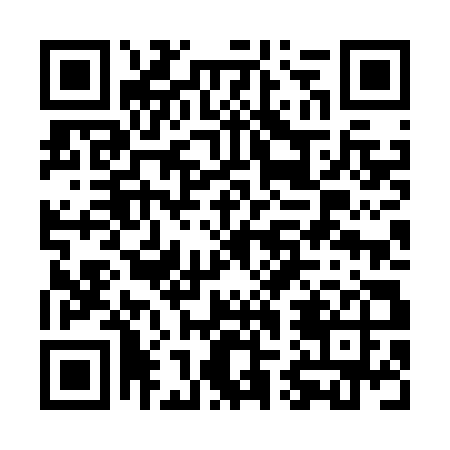 Prayer times for Zouwendijk, NetherlandsMon 1 Jul 2024 - Wed 31 Jul 2024High Latitude Method: Angle Based RulePrayer Calculation Method: Muslim World LeagueAsar Calculation Method: HanafiPrayer times provided by https://www.salahtimes.comDateDayFajrSunriseDhuhrAsrMaghribIsha1Mon3:125:251:447:2110:0312:082Tue3:135:261:447:2110:0212:083Wed3:135:271:447:2110:0212:084Thu3:145:271:457:2110:0112:085Fri3:145:281:457:2110:0112:086Sat3:155:291:457:2010:0012:077Sun3:155:301:457:2010:0012:078Mon3:155:311:457:209:5912:079Tue3:165:321:457:199:5812:0710Wed3:165:331:467:199:5712:0711Thu3:175:341:467:199:5712:0612Fri3:175:351:467:189:5612:0613Sat3:185:371:467:189:5512:0614Sun3:195:381:467:179:5412:0515Mon3:195:391:467:179:5312:0516Tue3:205:401:467:169:5212:0417Wed3:205:411:467:169:5112:0418Thu3:215:431:467:159:4912:0319Fri3:215:441:467:159:4812:0320Sat3:225:451:467:149:4712:0221Sun3:225:471:477:139:4612:0222Mon3:235:481:477:129:4412:0123Tue3:245:491:477:129:4312:0124Wed3:245:511:477:119:4212:0025Thu3:255:521:477:109:4012:0026Fri3:255:541:477:099:3911:5927Sat3:265:551:477:089:3711:5828Sun3:265:571:477:079:3611:5829Mon3:275:581:477:079:3411:5730Tue3:286:001:467:069:3211:5631Wed3:286:011:467:059:3111:55